Expone Fidel Trejo, Docente de UVM Campus Torreón, Proyecto en el “Global Forum for Innovations in Agriculture 2014” en Emiratos Árabes UnidosEl proyecto está enfocado a desarrollar agricultura urbana en regiones inhóspitas como el norte de México.El proyecto logró resultados como acuerdos comerciales y académicos entre inversionistas estadunidenses y europeosMéxico, D.F., a 10 de marzo de 2014.- El Profesor Fidel Trejo Orozco, docente del área de Ingeniería de la Universidad del Valle de México Campus Torreón, viajó a la ciudad de Abu Dhabi, en los Emiratos Árabes Unidos, para presentar su proyecto “Cámara de Crecimiento Vegetal” durante el Foro Global para la Innovación en la Agricultura 2014.La Cámara de Crecimiento Vegetal, explica el Profesor Fidel Trejo, es un dispositivo de ambiente controlado que permite regularizar y optimizar el crecimiento de cultivos de consumo humano, tiene control de clima, iluminación, agua, nutrientes , todo dentro de una cámara que asemeja un gran refrigerador y que proporciona un ambiente controlado e inocuo para el crecimiento de frutillas como la fresa, o vegetales de hortalizas como lechugas, repollos, coles, brócoli, zanahoria, papas, acelgas, espinacas, ciertos tipos de tomates, etc.El foro contó con la presencia de visitantes de todo el mundo, quienes expusieron sus proyectos y teorías de innovación en agricultura, siendo el Maestro Fidel Trejo el único expositor de origen mexicano y quien en el desarrollo de su Cámara de Crecimiento Vegetal contó con el apoyo de estudiantes de las carreras de Ingeniería Industrial y de Ingeniería Mecatrónica del Campus Torreón de  la UVM. La utilidad de la Cámara de Crecimiento Vegetal, comenta el docente de UVM Campus Torreón, es crear cultivos en regiones inhóspitas como el norte de México o bien, como en el propio Abu Dhabi, dentro del medio urbano. “El proyecto está enfocado a desarrollar agricultura urbana y como base para el futuro de este tipo de agricultura que son las Granjas Verticales, granjas que producirán los alimentos de la población que aquí en México está distribuida con más del 80 por ciento de las personas viviendo en ciudades; por ello es necesario crear nuestra comida lo más cerca posible para reducir la hulla de carbono y no encarecer nuestros alimentos trayéndolos  del campo, a donde hay menos gente para producirlos”, comentó.Al principio se pensó en estas cámaras para hacer crecer fresas en lugares fríos como en Ucrania, quien siendo productor y exportador a Rusia tenía que parar su producción en invierno; “con este sistema se puede trabajar durante todo el año, almacenando varias de estas cámaras en un edificio o bodega para darle protección contra la intemperie. El sistema es tan versátil que puede ser usado en países tan diferentes como Ucrania o Emiratos Árabes”, explicó el docente de Campus Torreón. El profesor Fidel Trejo dijo que durante su ponencia en el Foro Global para la Innovación en la Agricultura 2014, explicó el funcionamiento de la Cámara de Crecimiento Vegetal, su uso , filosofía de diseño, así como sus posibles aplicaciones en la agricultura urbana. “Mi conferencia fue una de 300 que se presentaron, cada una tuvo una duración de 15 minutos en cuatro teatros diferentes, durante dos días. Mi presentación fue atendida por académicos y empresarios  del área de agricultura de países como Estados Unidos, Emiratos Árabes Unidos, Holanda, Australia, Kenia, Tanzania, Israel, Japón y España”, indicó.El proyecto logró resultados como acuerdos comerciales y académicos entre inversionistas estadunidenses y europeos con colaboración académica con la Universidad de Arizona, la Murdoch University de Australia, el Ministerio de Ciencia y Tecnología de Tanzania y, compañías de Israel y España.El logro que obtuvo el Maestro Trejo en Abu Dhabi, es más gratificante y alentador al contar con la participación de estudiantes como Daniel Guerrero  Correa, quien de manera entusiasta participó en el  desarrollo del proyecto. “La educación y preparación recibidas en la UVM rinden frutos no sólo en el campo de lo académico sino que abren nuevas avenidas de negocios y  de desarrollo tecnológico”, concluyó.El “Global Forum for Innovations in Agriculture 2014”  presenta cada año las últimas invenciones de agricultura sostenible y y ofrece la posibilidad de que expertos, investigadores y proveedores, muestren cómo aumentar la producción alimentaria tanto en áreas áridas como semiáridas y cómo pueden contribuir a resolver las necesidades alimentarias más acuciantes en el mundo.AZC/SJB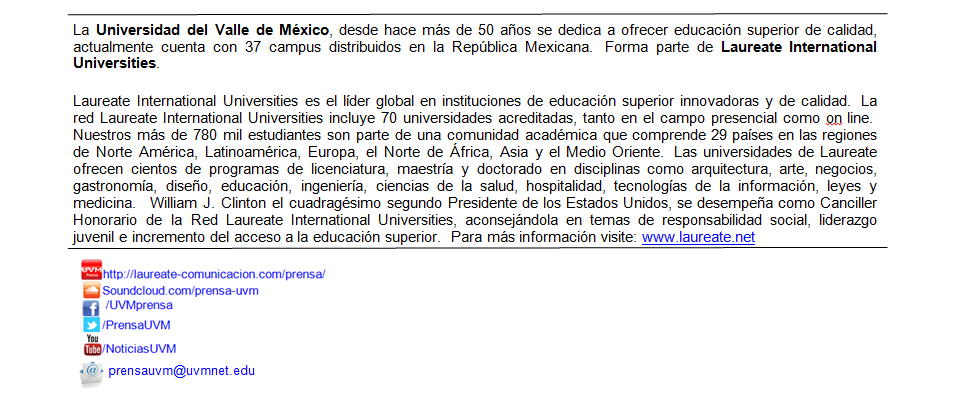 